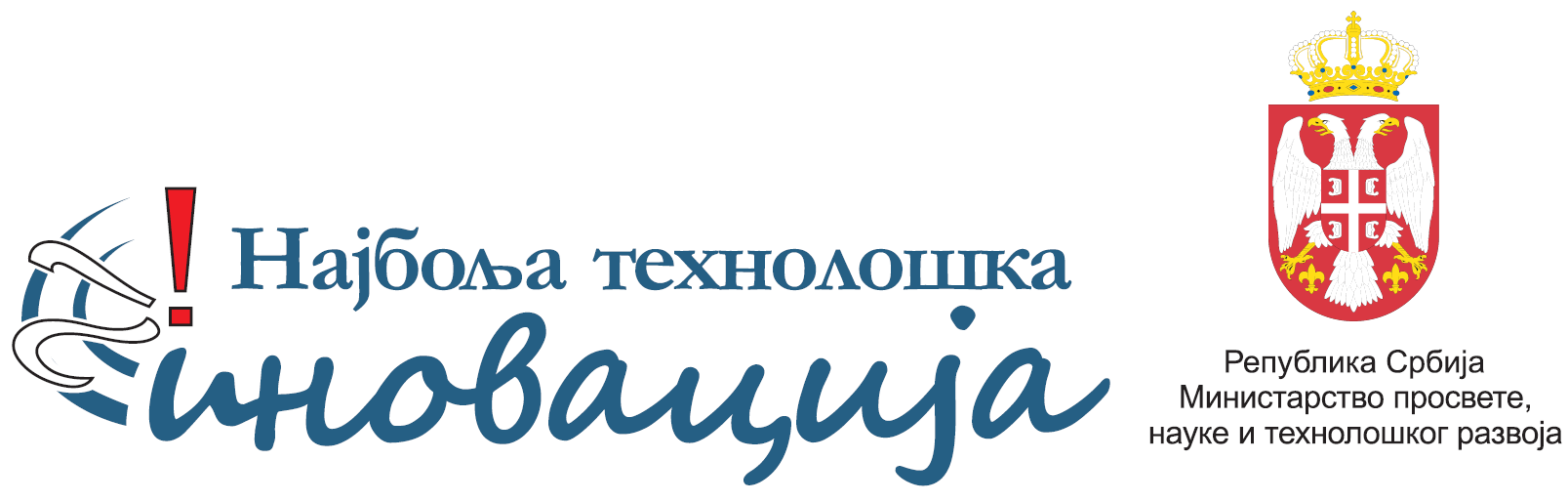 Такмичење за најбољу технолошку иновацију, 2021.Категорија: Реализоване иновацијеKорак 2.Пословни модел вашег пословања 
заснованог на иновативном производу/софтверу/процесу/услузиНазив ТИМА: ??? (попуниити, а ??? и заграду обрисати)Назив ИДЕЈЕ: ??? (попуниити, а ??? и заграду обрисати)МИНИСТАРСТВО ПРОСВЕТЕ, НАУКЕ И ТЕХНОЛОШКОГ РАЗВОЈА 
РЕПУБЛИКЕ СРБИЈЕФАКУЛТЕТ ТЕХНИЧКИХ НАУКА, НОВИ САД
ТЕХНОЛОШКО-МЕТАЛУРШКИ ФАКУЛТЕТ, БЕОГРАД
ПРИВРЕДНА КОМОРА СРБИЈЕУГОВОР О ТАЈНОСТИОвај Уговор склапају:Министарство просвете, науке и технолошког развоја Републике Србије, Немањина 22, Београд, Србија (у даљем тексту Организатор), у својству oрганизатора Такмичења за најбољу технолошку иновацију 2021. и г-дин/ђа/ђица ______________________________________________ (у даљем тексту Рецензент) са адресом _______________________________________________________________________ .Уговор ступа на снагу даном када га последња Страна потпише. Чином потписивања сматраће се тренутак преузимања пријаве такмичара са wеб портала Такмичења за најбољу технолошку иновацију (у дањем тексту Такмичење) www.inovacija.org, у складу са упутством за преузимање које ће организатор доставити Рецензенту.Организатор и Рецензент желе да сарађују у процени пристиглих пријава такмичара. У циљу заштите права интереса откривених поверљивих информација и материјала, примењиваће се следећи услови који се односе на одавање предметних информација и материјала:Пријемом пријаве такмичара, Рецензент се обавезује да ће поверљиве информације из такмичарске пријаве користити искључиво у сврхе оцене идеје као технолошке иновације и неће их користити ни у какве друге сврхе. Рецензент ће применити исти степен опреза који користи при заштити сопствених поверљивих информација које добије од Организатора када их открива трећим лицима. У сваком случају Рецензент ће предузимати све разумне мере опреза у циљу спречавања откривања поверљивих информација. Рецензент неће ни на који начин покушавати да дозна идентитет Подносиоца пријаве мимо Организатора, нити ће на други начин добијена случајна сазнања о његовом идентитету на било који начин користити, укључно са ступањем у контакт са Подносиоцем пријаве, његовим послодавцем или било ким другим на било који начин повезаним са Подносиоцем пријаве или његовом постојећом или потенцијалном конкуренцијом, укључно са другим такмичарима на овом Такмичењу.Све информације које сачини било која Страна као резултат извођења процењивања по основу овог Уговора биће размењене међу Странама овог Уговора у року од 14 дана од пријема пријаве. Такве информације биће чуване као поверљиве, неће се одавати трећим лицима и неће бити коришћене у друге сврхе осим оних које су овде наведене, осим уколико се о томе Стране овог Уговора не сагласе писменим путем.Уколико Рецензент буде приликом процењивања пријаве открио постојање интелектуалне својине која се може комерцијализовати, патентирати или на други начин заштитити, а што је у било којој мери засновано на поверљивој информацији коју му на увид ставља Организатор, он то сазнање неће искористити у циљу комерцијализације, патентирања или другог начина заштите интелектуалне својине без претходно прибављене писмене сагласности Подносиоца пријаве на Такмичење, кога заступа Организатор. Организатор ће о евентуалној могућности заједничке комерцијализације и/или заштите интелектуалне својине Подносиоца пријаве и Рецензента обавестити Подносиоца пријаве, и уколико се он писмено сагласи да приступи заједничкој комерцијализацији и/или заштити интелектуалне својине, тада ће Организатор открити индентитет обеју страна једна другој, након чега ће оне саме или уз помоћ Организатора међусобно регулисати права и обавезе. Ово ће бити учињено на такав начин да ни на који начин не ремети права и статус других такмичара.Поверљиве информације примљене по основу овог Уговора, у било ком облику, биће у сваком тренутку у власништву Стране која их поверава. Обе Стране ће вратити или уништити поверљиве информације друге стране које не буду искоришћене у току процењивања у року од шездесет (60) дана од дана подношења захтева од Стране Уговора да се исти врате или униште. Уколико се затражи враћање поверљивих информација, сви материјални докази који садрже поверљиве информације примљене по основу овог Уговора, укључујући и све преводе, копије или њихове делове, биће враћени, као што ће и сви електронски записи или други облици поверљивих информација друге Стране који се могу репродуковати бити избрисани у том року од шездесет (60) дана, изузев једног примерка који може задржати правни саветник једне од Страна у сврху праћења извршења Уговора.Рецензент неће бити у обавези да чува у тајности, нити да ограничено користи, у складу са овим Уговором, било какву поверљиву информацију коју прими, а која је: (а) била у поседу Рецензента пре него што ју је доставила друга Страна; или (б) уколико је или постане опште позната, без кривице Рецензента; или (ц) уколико буде с правом примљена од стране трећег лица (лица које га не обезбеди у име Стране која поверава информацију) без икаквог ограничења. Све остале поверљиве информације, Рецензент ће бити у обавези да чува 5 година у тајности, од дана потписивања овог Уговора. Ништа садржано у овом Уговору неће бити тумачено као пренос било ког права на поверљиве информације поверене по основу овог Уговора или на основу права на интелектуалну својину, нити ће створити било какве друге обавезе, укључујући обавезе према заступнику или партнеру, између Страна, осим онако како је то овде изричито назначено. Овај Уговор не значи ни понуду ни обавезу да се ступи у пословни однос.Овај Уговор биће тумачен у складу са законодавством Републике Србије. Овај Уговор представља целокупан споразум међу Странама и биће измењен једино на основу писаног документа који потпишу обе стране и у односу на датум ступања на снагу овог Уговора.САГЛАСНИ И УГОВОР ПРИХВАТАЈУ:СадржајРезиме / кратак преглед	11.	Инвенција – технички опис	21.1.	Новина	21.2.	Анализа постојећег стања технике	21.3.	Производ/услуга/процес/софтвер	22.	Тржишни потенцијал иновације	32.1.	Величина тржишта и тржишни потенцијал	32.2.	Анализа конкуренције	33.	Пословни модел	43.1.	Циљни клијенти у 2021. години	43.2.	Вредност (понуда) за циљне клијенте	53.3.	Канали продаје за циљне клијенте	53.4.	Односи са циљним клијентима	53.5.	Приходи	63.6.	Кључни ресурси	63.7.	Кључне активности	73.8.	Кључни партнери	73.9.	Структура трошкова	84.	Вредност компаније	104.1.	Визија вашег пословања	104.2.	(На)говор за инвеститора (енгл. pitch)	104.3.	Одрживост вашег пословања	104.4.	Потенцијал експанзије – скалабилност	114.5.	Параметри за одређивање вредности компаније	12Списак табелаТабела 1 – Планирани циљни клијенти у наредних годину дана	4Табела 2 – Пословна спецификација	4Табела 3 – Пројекција прихода у XII месеци	6Табела 4 – Опис кључних ресурса	6Табела 5 – Опис кључних ресурса: Инвестиције за почетак пословања	7Табела 6 – Продајна цена и варијабилни трошкови по јединици производа/услуге/процеса/софтвера	8Табела 7 – Фиксни месечни трошкови пословања	8Табела 8 – Праг рентабилсности	8Табела 9 – Време изласка на тржиште и време остварења профита	9Табела 10 – Циљеви одрживог развоја	11Табела 11 – Биланс успеха који се односи на учешће ваше компаније у пословању оног ко од вашег инвеститора откупи његов део, за првих 12 месеци пословања од куповине (након завршеног развоја)	12Табела 12 – Новчани токови	13Резиме / кратак преглед(уместо ове заграде Такмичар уноси задати текст, слике, табеле итд; НЕ МЕЊАТИ дефинисани фонт и стил „aParaTekst”; дакле заграду и текст у њој ИЗБРИСАТИ)Инвенција – технички опис(уместо ове заграде Такмичар уноси задати текст, слике, табеле итд; НЕ МЕЊАТИ дефинисани фонт и стил „aParaTekst”; дакле заграду и текст у њој ИЗБРИСАТИ)(уместо ове заграде Такмичар уноси задати текст, слике, табеле итд; НЕ МЕЊАТИ дефинисани фонт и стил „aParaTekst”; дакле заграду и текст у њој ИЗБРИСАТИ)(уместо ове заграде Такмичар уноси задати текст, слике, табеле итд; НЕ МЕЊАТИ дефинисани фонт и стил „aParaTekst”; дакле заграду и текст у њој ИЗБРИСАТИ)Тржишни потенцијал иновације(уместо ове заграде Такмичар уноси задати текст, слике, табеле итд; НЕ МЕЊАТИ дефинисани фонт и стил „aParaTekst”; дакле заграду и текст у њој ИЗБРИСАТИ)(уместо ове заграде Такмичар уноси задати текст, слике, табеле итд; НЕ МЕЊАТИ дефинисани фонт и стил „aParaTekst”; дакле заграду и текст у њој ИЗБРИСАТИ)Пословни модел(уместо ове заграде Такмичар уноси задати текст, слике, табеле итд; НЕ МЕЊАТИ дефинисани фонт и стил „aParaTekst”; дакле заграду и текст у њој ИЗБРИСАТИ)Табела 1 – Планирани циљни клијенти у наредних годину данаТабела 2 – Пословна спецификација(уместо ове заграде Такмичар уноси задати текст, слике, табеле итд; НЕ МЕЊАТИ дефинисани фонт и стил „aParaTekst”; дакле заграду и текст у њој ИЗБРИСАТИ)(уместо ове заграде Такмичар уноси задати текст, слике, табеле итд; НЕ МЕЊАТИ дефинисани фонт и стил „aParaTekst”; дакле заграду и текст у њој ИЗБРИСАТИ)(уместо ове заграде Такмичар уноси задати текст, слике, табеле итд; НЕ МЕЊАТИ дефинисани фонт и стил „aParaTekst”; дакле заграду и текст у њој ИЗБРИСАТИ)(уместо ове заграде Такмичар уноси задати текст, слике, табеле итд; НЕ МЕЊАТИ дефинисани фонт и стил „aParaTekst”; дакле заграду и текст у њој ИЗБРИСАТИ)Табела 3 – Пројекција прихода у XII месеци Табела 4 – Опис кључних ресурсаТабела 5 – Опис кључних ресурса: Инвестиције за почетак пословања(уместо ове заграде Такмичар уноси задати текст, слике, табеле итд; НЕ МЕЊАТИ дефинисани фонт и стил „aParaTekst”; дакле заграду и текст у њој ИЗБРИСАТИ)(уместо ове заграде Такмичар уноси задати текст, слике, табеле итд; НЕ МЕЊАТИ дефинисани фонт и стил „aParaTekst”; дакле заграду и текст у њој ИЗБРИСАТИ)(уместо ове заграде Такмичар уноси задати текст, слике, табеле итд; НЕ МЕЊАТИ дефинисани фонт и стил „aParaTekst”; дакле заграду и текст у њој ИЗБРИСАТИ)Табела 6 – Продајна цена и варијабилни трошкови по јединици производа/услуге/процеса/софтвераТабела 7 – Фиксни месечни трошкови пословањаТабела 8 – Праг рентабилсностиТабела 9 – Време изласка на тржиште и време остварења профитаВредност компаније(уместо ове заграде Такмичар уноси задати текст, слике, табеле итд; НЕ МЕЊАТИ дефинисани фонт и стил „aParaTekst”; дакле заграду и текст у њој ИЗБРИСАТИ)(уместо ове заграде Такмичар уноси задати текст, слике, табеле итд; НЕ МЕЊАТИ дефинисани фонт и стил „aParaTekst”; дакле заграду и текст у њој ИЗБРИСАТИ)(уместо ове заграде Такмичар уноси задати текст, слике, табеле итд; НЕ МЕЊАТИ дефинисани фонт и стил „aParaTekst”; дакле заграду и текст у њој ИЗБРИСАТИ)Табела 10 – Циљеви одрживог развоја(уместо ове заграде Такмичар уноси задати текст, слике, табеле итд; НЕ МЕЊАТИ дефинисани фонт и стил „aParaTekst”; дакле заграду и текст у њој ИЗБРИСАТИ)Табела 11 – Биланс успеха који се односи на учешће ваше компаније у пословању оног ко од вашег инвеститора откупи његов део, за првих 12 месеци пословања од куповине (након завршеног развоја)Табела 12 – Новчани токовиРЕЦЕНЗЕНТ (не ТАКМИЧАР)_____________________________(потпис)_________________________________(место и датум)ОРГАНИЗАТОРМинистарство просвете, науке и технолошког развоја Републике Србије__________________________________________________________________________________________(име, презиме и фукција овлашћеног лица)__________________________________(потпис овлашћеног лица)Упутство за Такмичаре: Када завршите са писањем целог документа, вратите се на ову тачку. Кратак опис служи како би се сумирали сви елементи вашег пословања засновног на иноватинвом производу/услузи/процесу/софтверу. 
МАКСИМАЛНО 3 СТРАНЕ.Приликом састављања Резимеа, руководите се следећим питањима: Шта ново нудите тржишту (шта је јединица производа, новина, предности у односу на постојећа решења)? Колики је тржишни потенцијал (величина тржишта, ко су потенцијални купци, тржишни потенцијал)?Ко је циљни купац у 2021. години (опис циљног купца, шта тражи, тржишни циљ (колико планирате да продате у првој години))?Опис пословног модела (опис вредности, канал продаје, промоција, кључне активности, кључни ресурси, партнери).Ко сте ви и зашто ћете успети? (опис тима/предузећа, стручност, улоге у тиму/предузећу, колико сте до сада продали).Финансијски аспекти (планирани приходи, расходи, време изласка на тржиште и достизање профита и сл.).Напомена – У резиме стављате само текст (и то НЕ у виду одговора на питања). Не стављате слике, графиконе, табеле и слично.НовинаУпутство за Такмичаре: Шта је то НОВО у вашој инвенцији (да ли је у питању унапређење или значајна новина (теже се копира) или је нешто потпуно ново у односу на постојеће стање технике?)? Колико дуго процењујете да ће инвенција бити у примени након вашег изласка на тржиште? Колико дуго сте развијали инвенцију? Да ли сте је заштитили?Напомена – Овде НЕ ОПИСУЈЕТЕ како функционише иновативни производ, нити које су предности, већ шта је новина. Напомена (ВЕОМА БИТНА) – Све изнето МОРА да се поклапа са ТЕХНИЧКОМ СПЕЦИФИКАЦИЈОМ коју сте већ предали на Такмичењу, и која је доступна рецензентима.Напомена (ВАЖИ ЗА ЦЕО ДОКУМЕНТ) – Уколико ваш документ садржи слике, табеле, скице и слично, испод објекта треба навести наслов, нпр: „Слика 1 – Решење инвенције АБЦ“ и обавезно ПРЕ ПОЈАВЕ слике у тексту објаснити шта слика приказује, нпр „Слика 1 приказује решење наше инвенције...“.Уносите текст преузет из документа Корак 1. уз допуну за Корак 2.Анализа постојећег стања техникеУпутство за Такмичаре:Наведите постојећа решења која постоје код нас и у иностранству. Укажите на ТЕХНИЧКЕ ПРЕДНОСТИ И НЕДОСТАТКЕ у односу на Ваше решење. Напомена – Овде НЕ ПИШЕТЕ о конкуренцији, већ о решењима. Обавезно ставите фотографије туђих решења, референце на патенте које сте пронашли и друго. На крају дајте и табеларни приказ постојећих и вашег решења поређених према истим критеријумима. Напомена (ВЕОМА БИТНА) – Све изнето МОРА да се поклапа са ТЕХНИЧКОМ СПЕЦИФИКАЦИЈОМ коју сте већ предали на Такмичењу, и која је доступна рецензентима.Уносите све што сте сазнали до сада, интегрисано из документа Корак 1. уз допуну за Корак 2.Производ/услуга/процес/софтверУпутство за Такмичаре:Шта је јединица производа? Из чега се састоји, тј. које делове има (без откривања интелекуталне својине). Назначите функционалности.Напомена – дајте довољно детаља како би стручњаци могли да разумеју о чему је реч. Унесите и фотографије (максимално 2, а остале, ако желите, ставите у додатак).Напомена (ВЕОМА БИТНА) – Све изнето МОРА да се поклапа са ТЕХНИЧКОМ СПЕЦИФИКАЦИЈОМ коју сте већ предали на Такмичењу, и која је доступна рецензентима.Уносите интегрисано спецификацију из документа Корак 1. уз допуну за Корак 2.Величина тржишта и тржишни потенцијалУпутство за Такмичаре:Овде показујете своје ПОЗНАВАЊЕ ИНДУСТРИЈЕ. Колика је величина тржишта (искажите бројчано колико је сличних производа продато претходне, односно претходних година)? Да ли тржиште расте или је засићено? Да ли је тржиште профитабилно (односно колики је тржишни потенцијал – ово исказујете бројчано)? Ко су потенцијални купци?Напомена (ВАЖИ ЗА ЦЕО ДОКУМЕНТ) – Уколико ваш документ садржи слике, табеле, скице и слично, испод објекта треба навести наслов, нпр: „Слика 1 – Решење инвенције АБЦ“ и обавезно ПРЕ ПОЈАВЕ слике у тексту објаснити шта слика приказује, нпр „Слика 1 приказује решење наше инвенције...“.Уносите све што сте сазнали до сада.Анализа конкуренцијеУпутство за Такмичаре:Колико на тржишту има оних који нуде слично решење, или решење које на други начин задовољава исту потребу корисника (купац, клијент и корисник нису исто: купац плаћа, клијент одређује шта се купује, а корисник је тај коме решење заправо треба)? Прикажите најзначаније конкуренте (шта нуде, по којој цени, на којим су тржиштима, колико се дуго баве тим послом и сл). Да ли постоје баријере уласка? Које су ваше ПОСЛОВНЕ ПРЕДНОСТИ у односу на конкуренцију? Колико брзо конкуренција може да понуди слично решење?Напомена – За разлику од тачке 1.2 Анализа постојећег стања технике, овде пишете о конкурентима који су присутни на тржишту на које излазите и ви, која решења они нуде, колико су успешни у томе, колико постоје на тржишту, које сегементе тржишта покривају и сл.Уносите све што сте сазнали до сада, интегрисано из документа Корак 1. и нова сазнања.Циљни клијенти у 2021. годиниУпутство за Такмичаре:Овде НЕ пишете о томе ко све може да буде ваш клијент (потенцијални клијенти). То сте написали у тачки 2.1 Величина тржишта и тржишни потенцијал.Овде треба да напишете ко је ваш циљни клијент за наредних годину дана? Потребно је да опишете ко су, шта желе, где су и слично. Овде пишете сет претпоставки, прекопирате у ЦЕЛОСТИ текст из документа Корак 1 и уносите промене које сте сазнали након разговора са клијентима, као и нова сазнања настала у међувремену.Напомена (ВАЖИ ЗА ЦЕО ДОКУМЕНТ) – Уколико ваш документ садржи слике, табеле, скице и слично, испод објекта треба навести наслов, нпр: „Слика 1 – Решење инвенције АБЦ“ и обавезно ПРЕ ПОЈАВЕ слике у тексту објаснити шта слика приказује, нпр „Слика 1 приказује решење наше инвенције...“.Планирани циљни клијенти у наредних годину данаТржишни циљ (колико планирате продају у наредних годину дана)ИЗЈАВАДОКАЗРеференц листаРеференц листаОстварени контакти са циљним клијентима за наредних годину данаОстварени контакти са циљним клијентима за наредних годину данаОстварена пословна сарадња са партнерима (добављачи, произвођачи, дистрибутери...)Остварена пословна сарадња са партнерима (добављачи, произвођачи, дистрибутери...)Вредност (понуда) за циљне клијентеУпутство за Такмичаре:Овде НЕ описујете свој иновативни производ (то сте назначили у тачки 1.3 Производ/услуга/процес/софтвер).Овде наводите искључиво које вредност мислите да ће интересовати ваше циљне клијенте. Структура писања овог дела (за сваку групу циљних клијената појединачно) јесте: вредност коју пружате циљном клијенту и кориснику, ваша понуда (одговор на то шта они желе), и цена која је њима прихватљива кад се одлучују о куповини овог производа. Овде пишете своје претпоставке шта сте мислили да би била вредност за клијента и корисника. Прекопирајте у ЦЕЛОСТИ текст из документа Корак 1.Поред тога, наведите ПРОМЕНЕ КОЈЕ СУ УСЛЕДИЛЕ у односу на ваше првобитне хипотезе после разговора са клијентима, као и нова сазнања настала у међувремену.Канали продаје за циљне клијентеУпутство за Такмичаре:Кроз које канале ваши сегменти (циљни клијенти) очекују да буду услужени, тј. како ћете им продавати? Напишете шта вам је била претпоставка (прекопирајте у ЦЕЛОСТИ текст из документа корак 1).Наведите ПРОМЕНЕ које сте предвидели у односу на своје првобитне хипотезе, као и нова сазнања настала у међувремену.Односи са циљним клијентимаУпутство за Такмичаре:Сваки од дефинисаних сегмената циљних клијената очекује одређену врсту односа с вама. Шта тачно сваки од ових сегмената очекује? Које односе сте већ успоставили? Колико вас ти односи коштају?Односи са клијентима дефинишу врсту релације коју градите са њима, и разликују се од сегмента до сегмента. Потребно је да дефинишете какву врсту односа желите да изградите са својим циљним клијентима. Односи могу да се крећу од личних до аутоматизованих.Напишете шта вам је била претпоставка (прекопирајте у ЦЕЛОСТИ текст из документа корак 1).Наведите ПРОМЕНЕ које сте предвидели у односу на своје првобитне хипотезе, као и нова сазнања настала у међувремену.ПриходиУпутство за Такмичаре:Продајом којих производа или услуга ћете остваритати приходе? Који су ваши капацитети, а које су потребе циљних клијената? Која цена је циљним клијентима стварно прихватљива? Приход се односи на новац који компанија генерише од сваког сегмента клијената (на дуг рок, трошкови морају да буду мањи од прихода како бисте могли да генеришете зараду). Ако су клијенти срце пословног модела, онда су приходи његове артерије. Неопходно је да себи поставите питање: „За коју вредност је сваки сегмент клијената спреман да плати?“ Успешан одговор на ово питање ће омогућити компанији да генерише један или више извора прихода за сваки сегмент клијената. Сваки извор прихода може да има различите ценовне механизме. Свака врста прихода је производ продате количине и цене по којој је продаја извршена.Напомена – Уносите све што сте сазнали до сада (интегрисано документ Корак 1. и нова сазнања).Производ/услугаМесечна продајаПродајна цена по комадуУкупан 
приходПроизвод/услугаком(валута)(валута)AБВ....УкупноУкупноУкупноКључни ресурсиУпутство за Такмичаре:Које кључне ресурсе морате да поседујете како бисте испоручили вредност коју сте планирали? Колико новца и у шта морате да уложите да би ваш пословни модел функционисао? Ко је тим људи који ради на реализацији иновативног производа за тржиште?Кључни ресурси се односе на најважнију имовину која вам је неопходна како би ваш пословни модел могао да функционише. Сваки пословни модел захтева ресурсе. Кључни ресурси могу да буду ЉУДСКИ, ИНТЕЛЕКТУАЛНИ, ТЕХНИЧКИ, ТРЖИШНИ и ФИНАНСИЈСКИ. Кључни ресурси могу да буду у вашем власништву или подуговорени/изнајмљени од стране партнера. Како је решен проблем интелектуалне имовине? Колико је још потребно да уложите или сте већ уложили у остварење ваше пословне идеје?Напомена – Уносите све што сте закључили до сада (интегрисано документ Корак 1. и нови подаци).Опис тимаИнтелектуална својинаТехнички ресурсиТржишни ресурсиФинансијски ресурсиВрста улагањаОпис улагањаВећ уложеноТреба да се уложиУкупноСтална имовинаУлагања чији се ефекат очекује у периоду > 1 годинеНематеријална имовинаУлагања у развој производа/услугеНематеријална имовинаУлагања у концесије, патенте, лиценце и слична праваНекретнинеУлагања у земљиштеНекретнинеУлагања у објектеОпремаУлагања у машине и уређајеОпремаУлагања у возилаОпремаУлагања у IT опремуОпремаУлагања у намештајОпремаУлагања у алат и инвентарОбртна имовинаУлагања чији се ефекат очекује у периоду < 1 годинеЗалихеУлагања у сировине и материјалЗалихеУлагања у робуЗалихеУлагања у резервне деловеУнапред плаћени трошковиТрошкови који морају да настану пре него што почну да се остварују приходиГотовинаПотребна новчана средства на рачуну/благајниУкуно инвестиције (1+2)Укуно инвестиције (1+2)Кључне активностиУпутство за Такмичаре:Које кључне активности су неопходне да бисте испоручили вредност циљним клијентима, а да их обавља ваш тим, односно предузеће? Појаснити и садржај и време (по месецима) обављања ових активности: производња, пласман, задовољење потреба клијената и корисника, како ће клијенти да чују за производ, како ћете доспети до њихове свести и заинтересовати их за њега?Уносите све што сте закључили до сада (интегрисано документ Корак 1. и нова сазнања).Кључни партнериУпутство за Такмичаре:Ко су ваши кључни партнери? Ко су вам кључни добављачи? Које кључне ресурсе добијате од партнера? Које кључне активости спроводе парнери?Напомена: наводите конкретна имене добављача, партнера и слично.Уносите све што сте закључили до сада (интегрисано документ Корак 1. и нова сазнања).Структура трошковаУпутство за Такмичаре:Који су најважнији трошкови које генерише ваше пословање? Који кључни ресурси су вам најскупљи? Које кључне активности су вам најскупље? Који трошкови зависе од нивоа активности, а који трошкови постоје и када нема активности. Структура трошкова описује све трошкове који су неопходни да би пословни модел био оперативан. Овде се наводе најважнији трошкови за функционисање пословног модела. Трошкови се могу релативно лако израчунати након што се дефинишу кључни ресурси, кључне активности и кључни партнери. Трошкови чија је висина условљена обимом активности, тј. који се могу довести у везу са јединицом производа/услуге, називају се ВАРИЈАБИЛНИ ТРОШКОВИ. Трошкови који морају да настану без обзира на обим активности називају се ФИКСНИ ТРОШКОВИ. Израчунајте тачку профитабилности.Уносите све што сте закључили до сада (интегрисано документ Корак 1. и нова сазнања).Производ/услуга/процес/софтверПроизвод/услуга/процес/софтверАБВПроизвод/услуга/процес/софтверПроизвод/услуга/процес/софтвер(валута)(валута)(валута)1.Продајна цена производа/услугеВаријабилни трошкови (по јединици производа/услуге/процеса/софтвера)Варијабилни трошкови (по јединици производа/услуге/процеса/софтвера)Варијабилни трошкови (по јединици производа/услуге/процеса/софтвера)Варијабилни трошкови (по јединици производа/услуге/процеса/софтвера)Варијабилни трошкови (по јединици производа/услуге/процеса/софтвера)2.1.Трошкови сировина/материјала2.2.Трошкови услуга на изради производа2.3.Трошкови амбалаже2.4.Варијабилни трошкови енергије2.5.Варијабилни трошкови рада2.6.Трошкови дистрибуције и продаје2.6.Остали варијабилни трошкови2.Укупни варијабилни трошкови 3.Допринос (јединице производа) 
покрићу фиксних трошкова (1. минус 2.)Фиксни месечни трошкови пословањаФиксни месечни трошкови пословањаИзнос (у валути?)КоментариФиксне плате запослених Фиксне плате запослених Фиксни трошкови енергије Фиксни трошкови енергије Фиксни трошкови маркетинга и продајеФиксни трошкови маркетинга и продајеЗакупнинаЗакупнинаАмортизацијаАмортизацијаОстали 
фиксни 
трошковиУслуге књиговодстваОстали 
фиксни 
трошковиТелефон/интернетОстали 
фиксни 
трошковиОдржавање/чишћењеОстали 
фиксни 
трошковиДругоУкупни месечни фиксни трошковиУкупни месечни фиксни трошковиПраг рентабилности = (Фиксни трошкови / Допринос покрићу)0,00 (валута)ИновацијаВреме развијања иновације (од идеје до прве продаје)Време за достизање прага рентабилностиИновација(број месеци)(број месеци)АБВ....Напомена: Испод табеле дајте појашњење за бројке које ставите; обавезно назначите да ли су једна или обе колоне за вас само план или сте то већ остварили и слично.Напомена: Испод табеле дајте појашњење за бројке које ставите; обавезно назначите да ли су једна или обе колоне за вас само план или сте то већ остварили и слично.Напомена: Испод табеле дајте појашњење за бројке које ставите; обавезно назначите да ли су једна или обе колоне за вас само план или сте то већ остварили и слично.Визија вашег пословањаУпутство за Такмичаре: Опишите ВАШ ПОСЛОВНИ САН.(На)говор за инвеститора (енгл. pitch)Упутство за Такмичаре:Ако бисте неком ИНВЕСТИТОРУ морали за један минут да објасните шта је то што радите и зашто би требало да уложи у ваше пословање, како бисте то урадили?Одрживост вашег пословањаУпутство за Такмичаре:Опишите на који начин ћете развијати своје одрживо пословање, из економског, друштвеног и еколошког угла. Потребно је да у табели озачите „x“ у она поља које сте одабрали за своје циљеве одрживог пословања. Опишите конкретно сваки циљ, који сте одабрали, за Ваше одрживо пословање.Циљеви одрживог развоја (енгл. SDG – Sustainable Development Goals)ОписВаши циљеви одрживог развојаSDG 1 Свет без сиромаштваИскорењивање сиромаштва у свим облицимаSDG 2 Свет без гладиУкидање глади, постизање сигурности хране и побољшање исхране и промовисање одрживе пољопривредеSDG 3 Добро здрављеОсигурање здравог живота и промовисање благостања за све у свим узрастимаSDG 4 Квалитетно образовањеОсигурање инклузивног и равноправно квалитетног образовања и промовисање могућности целоживотног учења за свеSDG 5 Родна равноправностПостизање родне равноправности и оснаживање положаја за све жене и девојкеSDG 6 Чиста вода и санитарни условиОсигурање доступности и одрживог управљања водом и санитарним условима за свеSDG 7 Доступна и обновљива енергијаОсигурање приступа, поузданој, одрживој и модерној енергији за свеSDG 8 Достојанствен рад и економски растПромовисање одрживог, инклузивног и одрживог економског раста, пуно и продуктивно запошљавање и достојанствен рад за свеSDG 9 Индустрија, иновација и инфраструктураИзградња отпорне инфраструктуре, промовисање инклузивнеи одрживе индустријализације и подстицање иновацијаSDG 10 Смањење неједнакостиСмањење неједнакости унутар и међу земљамаSDG 11 Одрживи градови и заједницеДопринос да градови и људска насеља буду инклузивни, сигурни, еластични и одрживиSDG 12  Одговорна потрошња и производњаОсигурање одрживих образаца потрошње и производњеSDG 13 Акција за климуПредузимање хитних мера за борбу против климатских промена и њихових утицајаSDG 14 Живот под водомОчување и одрживо коришћење океана, мора и морских ресурса за одрживи развојSDG 15 Живот на земљиЗаштита, обнова и промовисање одрживе употребе копнених екосистема, одрживо управљање шумама, борба против ширења пустиња, заустављање и обртање деградације земљишта и заустављање губитка биодиверзитетаSDG 16 Мир, правда и снажне институцијеПромовисање мира и инклузије у друштво зарад одрживог развоај, обезбеђење приступа правди за све и изградња ефикасних, одговорних и инклузивних институција на свим нивоимаSDG 17 Партнерством до циљеваОјачавање средстава за примену и ревитализовање глобалног партнерства за одрживи развојПотенцијал експанзије – скалабилностУпутство за Такмичаре: Да ли постоје неке додатне области у којима се може искористити ваша технологија? Размислите о потенцијалним моделима ширења: тима, производа/услуге, тржишта, корисника, промене употребе. Објасните позитивне и негативне стране које су у вези са могућношћу умножавања вашег производа/услуге.Не постоји пословање без ризика. Постоји само непознавање ризика. Свест о ризицима налаже припрему резервних стратегија за сваку ситуацију. Ове ће стратегије створити сигурност и код вас и код ваших инвеститора, а уштедеће и време за одлучивање у критичним ситуацијама, што је у тим тренуцима драгоцено. Предвидите и унутрашње и спољашње ризике. Унутрашњи (системски и подсистемски) јесу, рецимо, непоклапање визије, различити погледи на успех, различите дефиниције успеха, пословни однос који зависи од приватних односа, непосвећеност, неискреност, нефокусираност, неозбиљност, поткрадање, лоши односи, недовољно дефинисана или недефинисана расподела добити, нелојалност запослених, лоше руковање новцем, недовољно планирање итд, што све зависи од вас и начина на који се постављате у комуникацији с другима. Спољни (надистемски), на пример, могу бити нова конкуренција, промена моде, криза, пропаст најважнијег купца или добављача, нови прописи, природне непогоде, потреси на тржишту радне снаге, на тржишту капитала и на тржишту производа, промена цена на тржишту, и још много тога што не зависи од вас. Анализирајте своје ризике, и предложите резервне стратегије. Што креативније, то боље. КЉУЧНИ ДЕО који треба овде ДА ПОКАЖЕТЕ јесте ВРЕМЕ у ком ће се остварити претпоставке пословног модела.Параметри за одређивање вредности компанијеУпутство за Такмичаре:Иновативна компанија не може финансирати сопствени развој приходима из пословања. Наиме, улагање у истраживање и развој новог производа (услуга, процес, софтвер) мора почети одмах и тек по његовом успешном завршетку могућа је његова прва продаја и остварење прихода. Трошкови постојања компаније, истраживања и развоја производа стога морају бити финансирани од стране независног инвеститора. Овај инвеститор тиме купује део власништва будуће успешне компаније са намером да га касније препрода (вама или неком трећем), уз добит. Тако видимо да је са становишта инвеститора сама компанија иновативни производ који има своје трошкове и свог циљног купца. Да би инвеститор желео да уложи своја средства у вашу компанију, морате му представити цену и начин његовог изласка из ваше компаније у неком тренутку у будућности.Инвеститор приликом улагања има на уму следеће параметре:Тим и начин његовог функционисања (да ли ”миришете на успех”, да ли сте раније наилазили на тешкоће, и како сте их превазишли – инвеститори не верују онима који кажу да никад нису имали проблема и да никад нису грешили)Тржишни потенцијал и начин на који ће га купац компаније искориститиПословни модел и ризике који из њега проистичу Време у ком ће се остварити претпоставке пословног модела (тренутак када инвеститор излази)Тражено улагање и начин на који ће оно бити утрошено.  Овде ПОПУЊАВАТЕ САМО ТАБЕЛЕ.Пословни ПРИХОДИИзнос (у валути)Пословни ТРОШКОВИИзнос (у валути)1. Приходи од продаје1. Варијабилни трошковиААББВВ......2. Фиксни трошкови2. Остали приходи 3. Остали трошковиУкупни пословни приходиУкупни пословни трошковиОперативна добит/губитакОперативна добит/губитакОперативна добит/губитакПорез на добитПорез на добитПорез на добитДобит/губитак за период од 12 месециДобит/губитак за период од 12 месециДобит/губитак за период од 12 месециНовчани токовиГодина развојаПрва година након завршеног развојаНовчани токови(валута)(валута)Новчани ток из оперативних активностиНовчани ток из оперативних активностиНовчани ток из оперативних активности1. Приливи од продаје производа и услуга2. Остали приливи3. Одливи по основу варијабилних трошкова4. Одливи по основу фиксних трошкова 5. Остали одливиI Нето новчани ток из оперативних активности (1.+2.-3.-4.-5.)Новчани ток из инвестиционих активностиНовчани ток из инвестиционих активностиНовчани ток из инвестиционих активности1. Продаја сталне имовине2. Набавка сталне имовинеII Нето новчани ток из инвестиционих активности (1.-2.)Новчани ток из активности финансирањаНовчани ток из активности финансирањаНовчани ток из активности финансирања1. Повећање основног капитала2. Добијени кредити и позајмице3. Донације, субвенције, грантови4. Отплата кредита и позајмица5. Порез на добитIII Нето новчани ток из активности финансирања (1.+2.+3.-4.-5.) IV Нето прилив/одлив периода (I+II+III)V Готовина на почетку периодаГотовина на крају периода (IV+V)